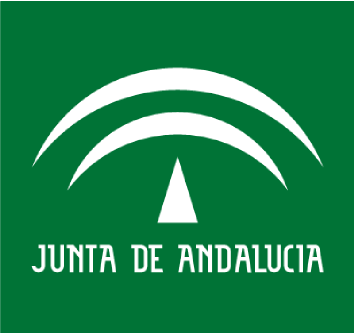 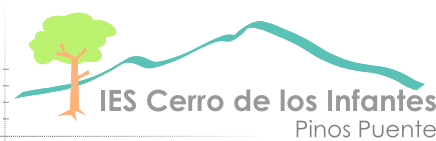 IES Cerro de los InfantesCONSEJERÍA DE EDUCACIÓNCRITERIOS DE EVALUACIÓN Y CALIFICACIÓNCURSO ACADÉMICO: 2020/2021Departamento: Lengua Castellana y LiteraturaMateria /curso: Lengua Castellana y Literatura 3º ESOCRITERIOS DE EVALUACIÓN COMUNESBloque 1. Comunicación oral: escuchar y hablar. 1. Comprender, interpretar y valorar textos orales propios del ámbito personal, académico o escolar y social atendiendo al análisis de los elementos de la comunicación y a las funciones del lenguaje presentes. CCL, CAA, CSC. 2. Comprender, interpretar y valorar textos orales de diferente tipo. CCL, CAA, CSC.
3. Comprender el sentido global de textos orales. CCL, CAA, CSC.
4. Valorar la importancia de la conversación en la vida social practicando actos de habla: contando, describiendo, opinando y dialogando en situaciones comunicativas propias de la actividad escolar. CCL, CAA, CSC, SIeP. 5. reconocer, interpretar y evaluar progresivamente la claridad expositiva, la adecuación, coherencia y cohesión del contenido de las producciones orales propias y ajenas, así como los aspectos prosódicos y los elementos no verbales (gestos, movimientos, mirada, etc. ) CCL, CAA, CSC. 6. Aprender a hablar en público, en situaciones formales e informales, de forma individual o en grupo. CCL, CAA, CSC, SIeP. 7. Participar y valorar la intervención en debates, coloquios y conversaciones espontáneas. CCL, CAA, CSC, SIeP. 8. reproducir situaciones reales o imaginarias de comunicación potenciando el desarrollo progresivo de las habilidades sociales, la expresión verbal y no verbal y la representación de realidades, sentimientos y emociones. CCL, CAA, CSC, SIeP. 9. reconocer y respetar la riqueza y variedad de las hablas existentes en Andalucía. CCL, CSC, CeC. 10. Memorizar y recitar textos orales desde el conocimiento de sus rasgos estructurales y de contenido. CCL, CAA, CeC. 11. reconocer las características de la modalidad lingüística andaluza en diferentes manifestaciones orales. CCL, CSC, CeC. Bloque 2. Comunicación escrita: leer y escribir. 1. Aplicar estrategias de lectura comprensiva y crítica de textos. CCL, CAA, CSC, CeC.
2. Leer, comprender, interpretar y valorar textos. CCL, CAA, CeC.
3. Manifestar una actitud crítica ante la lectura de cualquier tipo de textos u obras literarias a través de una lectura reflexiva que permita identificar posturas de acuerdo o desacuerdo respetando en todo momento las opiniones de los demás. CCL, CAA, CSC, CeC. 4. Seleccionar los conocimientos que se obtengan de las bibliotecas o de cualquier otra fuente de información impresa en papel o digital integrándolos en un proceso de aprendizaje continuo. CCL, Cd, CAA. 5. Aplicar progresivamente las estrategias necesarias para producir textos adecuados, coherentes y cohesionados. CCL, Cd, CAA. 6. Escribir textos sencillos en relación con el ámbito de uso. CCL, Cd, CAA, CSC. 7. Valorar la importancia de la escritura como herramienta de adquisición de los aprendizajes y como estímulo del desarrollo personal. CCL, CAA, SIeP. Bloque 3. Conocimiento de la lengua. 1. Aplicar los conocimientos sobre la lengua y sus normas de uso para resolver problemas de comprensión de textos orales y escritos y para la composición y revisión progresivamente autónoma de los textos propios y ajenos, utilizando la terminología gramatical necesaria para la explicación de los diversos usos de la lengua. CCL, CAA.2. Reconocer y analizar la estructura de las palabras en sus elementos constitutivos (lexemas y morfemas) diferenciando distintos tipos de morfemas y reflexionando sobre los procedimientos de creación de léxico de la lengua como recurso para enriquecer el vocabulario. CCL, CAA. 3. Comprender el significado de las palabras en toda su extensión para reconocer y diferenciar los usos objetivos de los usos subjetivos. CCL, CAA. 4. Comprender y valorar las relaciones de igualdad y de contrariedad que se establecen entre las palabras y su uso en el discurso oral y escrito. CCL, CAA. 5. reconocer los diferentes cambios de significado que afectan a la palabra en el texto: metáfora, metonimia, palabras tabú , eufemismos. CCL, CAA. 6. Usar de forma efectiva los diccionarios y otras fuentes de consulta, tanto en papel como en formato digital para resolver dudas en relación al manejo de la lengua y para enriquecer el propio vocabulario. CCL, Cd, CAA. 7. Reconocer y explicar los diferentes sintagmas en una oración simple. CCL, CAA. 8. Reconocer, usar y explicar los constituyentes inmediatos de la oración simple: sujeto y predicado con todos sus complementos. CCL, CAA. 9. Identificar los marcadores del discurso más significativos presentes en los textos, reconociendo la función que realizan en la organización del contenido del texto. CCL, CAA. 10. Identificar la intención comunicativa de la persona que habla o escribe. CCL, CAA, CSC. 11. Interpretar de forma adecuada los discursos orales y escritos teniendo en cuenta los elementos lingüísticos, las relaciones gramaticales y léxicas, la estructura y disposición de los contenidos en función de la intención comunicativa. CCL, CAA. 12. Conocer, usar y valorar las normas ortográficas y gramaticales reconociendo su valor social y la necesidad de ceñirse a ellas para conseguir una comunicación eficaz. CCL, CAA, CSC. 13. Conocer la realidad plurilingüe de españa, la distribución geográfica de sus diferentes lenguas y dialectos, sus orígenes históricos y algunos de sus rasgos diferenciales, profundizando especialmente en la modalidad lingüística andaluza. CCL, CAA, CSC. Bloque 4. Educación literaria. 1. Leer obras de la literatura española y universal de todos los tiempos y de la literatura juvenil, cercanas a los propios gustos y aficiones, mostrando interés por la lectura. CCL, CAA, CSC, CeC. 2. Favorecer la lectura y comprensión de obras literarias de la literatura española y universal de todos los tiempos y de la literatura juvenil, cercanas a los propios gustos y aficiones, contribuyendo a la formación de la personalidad literaria. CCL, CAA, CSC, CeC. 3. Promover la reflexión sobre la conexión entre la literatura y el resto de las artes: música, pintura, cine, etc., como expresión del sentimiento humano, analizando e interrelacionando obras (literarias, musicales, arquitectónicas, etc.), personajes, temas, etc. de todas las épocas. CCL, CAA, CSC, CeC. CRITERIOS DE EVALUACIÓN Y ESTÁNDARES DE EVALUACIÓN ASOCIADOSCRITERIOS DE CALIFICACIÓN E INSTRUMENTOS DE EVALUACIÓNPORCENTAJES GENERALES PRIMER CICLO ESO, PMAR, ESA, FPBII- Bloque de conocimiento (exámenes): 60%- Bloque procedimental (trabajo y actitud): 40 %NOTA MÍNIMA EN LOS EXÁMENES ESCRITOS para poder aprobar gracias al bloque procedimental:Primer Ciclo: 2; Segundo Ciclo: 3; Bachillerato: 4. Se aprueba a partir de 5 en la nota final.RECUPERACIONES: A criterio del profesor, se podrá recuperar cada evaluación durante el curso o a finales, y se hará media de todas las evaluaciones al final del curso.DESCUENTOS POR ORTOGRAFÍA Se rebajará por ortografía y forma de expresión, hasta 1 punto en el examen escrito en la ESO, y hasta 2 en Bachillerato. El criterio general es 0,1 décima por falta de ortografía, incluidas las tildes incorrectas.CUADERNO Y TRABAJOS, ACTITUD EN CLASE Y FALTAS DE ASISTENCIA SIN JUSTIFICAR:Se valorará en el apartado procedimental, en conjunto o para cada apartado según el criterio del profesor adaptándose a su propio grupo-clase, y equivaldrá a los porcentajes en la nota vistos antes.LECTURA DE LIBROSSe harán pruebas o trabajos de lecturas trimestrales exigidas por el profesor, de forma oral o escrita. Será un examen más del curso, con una nota con igual valor que el resto para Segundo Ciclo y Bachillerato. En el Primer Ciclo se valorará en el apartado procedimental.Las lecturas voluntarias se incluirán en el apartado procedimental, con un valor a criterio del profesor, para subir nota.EXPOSICIONES ORALESSe realizarán y evaluarán exposiciones orales de trabajos, lecturas o temas. Será un examen más del curso, con una nota con igual valor que el resto para Segundo Ciclo y Bachillerato. En el Primer Ciclo se valorará en el apartado procedimental.ASISTENCIA  A CLASESEs obligatoria en la ESO. También lo es en Bachillerato, ESA y FPBII, donde más de un 25% de ausencia anula la evaluación continua, y solo se tendrá en cuenta la calificación de los exámenes finales. En cualquier caso, la ausencia injustificada repercutirá negativamente en la calificación de cada trimestre y en la final.El alumno que no apruebe en convocatoria ordinaria la asignatura, recibirá un informe de actividades de recuperación, donde se especificará aquellas competencias u objetivos mínimos no superados, los temas o evaluaciones sobre los que debe insistir en su preparación y los trabajos o lecturas que se le podrá pedir, con vistas a la superación de las pruebas extraordinarias de recuperación que se determinen.Contenidos Criterios de evaluación Estándares de Aprendizaje evaluables Bloque 1. Comunicación oral: escuchar y hablar Bloque 1. Comunicación oral: escuchar y hablar Bloque 1. Comunicación oral: escuchar y hablar Escuchar. Comprensión, interpretación y valoración de textos orales en relación con el ámbito de uso: ámbito personal, académico/escolar y ámbito social. Comprensión, interpretación y valoración de textos orales en relación con la finalidad que persiguen: textos narrativos, descriptivos, instructivos, expositivos y textos argumentativos. El diálogo. Observación, reflexión, comprensión y valoración del sentido global de los debates, coloquios y conversaciones espontáneas, de la intención comunicativa de cada interlocutor y aplicación de las normas básicas que los regulan. Hablar. Conocimiento y uso progresivamente autónomo de las estrategias necesarias para la producción y evaluación de textos orales. Conocimiento, uso y aplicación de las estrategias necesarias para hablar en público: planificación del discurso, prácticas orales formales e informales y evaluación progresiva Participación en debates, coloquios y conversaciones espontáneas observando y respetando las normas básicas de interacción, intervención y cortesía que regulan estas prácticas orales. 1. Comprender, interpretar y valorar textos orales propios del ámbito personal, académico/escolar y social. 2. Comprender, interpretar y valorar textos orales de diferente tipo. 3. Comprender el sentido global de textos orales. 4. Valorar la importancia de la conversación en la vida social practicando actos de habla: contando, describiendo, opinando, dialogando..., en situaciones comunicativas propias de la actividad escolar. 5. Reconocer, interpretar y evaluar progresivamente la claridad expositiva, la adecuación, coherencia y cohesión del contenido de las producciones orales propias y ajenas, así como los aspectos prosódicos y los elementos no verbales (gestos, movimientos, mirada...). 6. Aprender a hablar en público, en situaciones formales e informales, de forma individual o en grupo. 7. Participar y valorar la intervención en debates, coloquios y conversaciones espontáneas. 8. Reproducir situaciones reales o imaginarias de comunicación potenciando el desarrollo progresivo de las habilidades sociales, la expresión verbal y no verbal y la representación de realidades, sentimientos y emociones. 1.1. Comprende el sentido global de textos orales propios del ámbito personal, escolar/académico y social, identificando la estructura, la información relevante y la intención comunicativa del hablante. 1.2. Anticipa ideas e infiere datos del emisor y del contenido del texto analizando fuentes de procedencia no verbal. 1.3. Retiene información relevante y extrae informaciones concretas 1.4. Sigue e interpreta instrucciones orales respetando la jerarquía dada. 1.5. Comprende el sentido global de textos publicitarios, informativos y de opinión procedentes de los medios de comunicación, distinguiendo la información de la persuasión en la publicidad y la información de la opinión en noticias, reportajes, etc. identificando las estrategias de enfatización y de expansión. 1.6. Resume textos, de forma oral, recogiendo las ideas principales e integrándolas, de forma clara, en oraciones que se relacionen lógica y semánticamente. 2.1. Comprende el sentido global de textos orales de intención narrativa, descriptiva, instructiva, expositiva y argumentativa, identificando la información relevante, determinando el tema y reconociendo la intención comunicativa del hablante, así como su estructura y las estrategias de cohesión textual oral. 2.2. Anticipa ideas e infiere datos del emisor y del contenido del texto analizando fuentes de procedencia no verbal. 2.3. Retiene información relevante y extrae informaciones concretas. 2.4. Interpreta y valora aspectos concretos del contenido y de la estructura de textos narrativos, descriptivos, expositivos, argumentativos e instructivos emitiendo juicios razonados y relacionándolos con conceptos personales para justificar un punto de vista particular. 2.5. Utiliza progresivamente los instrumentos adecuados para localizar el significado de palabras o enunciados desconocidos. (demanda ayuda, busca en diccionarios, recuerda el contexto en el que aparece...) Contenidos Criterios de evaluación Estándares de Aprendizaje evaluables  2.6. Resume textos narrativos, descriptivos, instructivos y expositivos y argumentativos de forma clara, recogiendo las ideas principales e integrando la información en oraciones que se relacionen lógica y semánticamente. 3.1. Escucha, observa y explica el sentido global de debates, coloquios y conversaciones espontáneas identificando la información relevante, determinando el tema y reconociendo la intención comunicativa y la postura de cada participante, así como las diferencias formales y de contenido que regulan los intercambios comunicativos formales y los intercambios comunicativos espontáneos. 3.2. Observa y analiza las intervenciones particulares de cada participante en un debate teniendo en cuenta el tono empleado, el lenguaje que se utiliza, el contenido y el grado de respeto hacia las opiniones de los demás. 3.3. Reconoce y asume las reglas de interacción, intervención y cortesía que regulan los debates y cualquier intercambio comunicativo oral. 4.1. Interviene y valora su participación en actos comunicativos orales. 5.1. Conoce el proceso de producción de discursos orales valorando la claridad expositiva, la adecuación, la coherencia del discurso, así como la cohesión de los contenidos. 5.2. Reconoce la importancia de los aspectos prosódicos del lenguaje no verbal y de la gestión de tiempos y empleo de ayudas audiovisuales en cualquier tipo de discurso. 5.3. Reconoce los errores de la producción oral propia y ajena a partir de la práctica habitual de la evaluación y autoevaluación, proponiendo soluciones para mejorarlas. 6.1. Realiza presentaciones orales. 6.2. Organiza el contenido y elabora guiones previos a la intervención oral formal seleccionando la idea central y el momento en el que va a ser presentada a su auditorio, así como las ideas secundarias y ejemplos que van a apoyar su desarrollo. 6.3. Realiza intervenciones no planificadas, dentro del aula, analizando y comparando las similitudes y diferencias entre discursos formales y discursos espontáneos. 6.4. Incorpora progresivamente palabras propias del nivel formal de la lengua en sus prácticas orales. 6.5. Pronuncia con corrección y claridad, modulando y adaptando su mensaje a la finalidad de la práctica oral. 6.6. Evalúa, por medio de guías, las producciones propias y ajenas mejorando progresivamente sus prácticas discursivas. 7.1. Participa activamente en debates, coloquios... escolares respetando las reglas de interacción, intervención y cortesía que los regulan, manifestando sus opiniones y respetando las opiniones de los demás. 7.2. Se ciñe al tema, no divaga y atiende a las instrucciones del moderador en debates y coloquios. 7.3. Evalúa las intervenciones propias y ajenas. 7.4. Respeta las normas de cortesía que deben dirigir las conversaciones orales ajustándose al turno de palabra, respetando el espacio, gesticulando de forma adecuada, escuchando activamente a los demás y usando fórmulas de saludo y despedida. 8.1. Dramatiza e improvisa situaciones reales o imaginarias de comunicación. Contenidos Criterios de evaluación Estándares de Aprendizaje evaluables Bloque 2. Comunicación escrita: leer y escribir Bloque 2. Comunicación escrita: leer y escribir Bloque 2. Comunicación escrita: leer y escribir Leer.
Conocimiento y uso de las técnicas y estrategias necesarias para comprensión de textos escritos. la Lectura, comprensión, interpretación y valoración de textos escritos de ámbito personal, académico/escolar y ámbito social. Lectura, comprensión e interpretación de textos narrativos, descriptivos, instructivos, expositivos y textos argumentativos. El diálogo.Actitud progresivamente crítica y reflexiva ante la lectura organizando razonadamente las ideas y exponiéndolas y respetando las ideas de los demás. Utilización progresivamente autónoma de los diccionarios, de las bibliotecas y de las Tecnologías de la Información y la Comunicación como fuente de obtención de información. Escribir. Conocimiento y uso de las técnicas y estrategias para la producción de textos escritos: planificación, obtención de datos, organización de la información, redacción y revisión del texto. La escritura como proceso. Escritura de textos relacionados con el ámbito personal, académico/escolar, ámbito social. Escritura de textos narrativos, descriptivos, instructivos, expositivos y argumentativos y escritura de textos dialogados. Interés creciente por la composición escrita como fuente de información y aprendizaje y como forma de comunicar sentimientos, experiencias, conocimientos y emociones. 1. Aplicar estrategias de lectura comprensiva y crítica de textos. 2. Leer, comprender, interpretar y valorar textos. 3. Manifestar una actitud crítica ante la lectura de cualquier tipo de textos u obras literarias a través de una lectura reflexiva que permita identificar posturas de acuerdo o desacuerdo respetando en todo momento las opiniones de los demás. 4. Seleccionar los conocimientos que se obtengan de las bibliotecas o de cualquier otra fuente de información impresa en papel o digital integrándolos en un proceso de aprendizaje continuo. 5. Aplicar progresivamente las estrategias necesarias para producir textos adecuados, coherentes y cohesionados. 6. Escribir textos en relación con el ámbito de uso. 7. Valorar la importancia de la escritura como herramienta de adquisición de los aprendizajes y como estímulo del desarrollo personal. 1.1. Pone en práctica diferentes estrategias de lectura en función del objetivo y el tipo de texto. 1.2. Comprende el significado de las palabras propias de nivel formal de la lengua incorporándolas a su repertorio léxico. 1.3. Relaciona la información explícita e implícita de un texto poniéndola en relación con el contexto. 1.4. Deduce la idea principal de un texto y reconoce las ideas secundarias comprendiendo las relaciones que se establecen entre ellas. 1.5. Hace inferencias e hipótesis sobre el sentido de una frase o de un texto que contenga diferentes matices semánticos y que favorezcan la construcción del significado global y la evaluación crítica. 1.6. Evalúa su proceso de comprensión lectora usando fichas sencillas de autoevaluación. 2.1. Reconoce y expresa el tema y la intención comunicativa de textos escritos propios del ámbito personal y familiar académico/escolar y ámbito social (medios de comunicación), identificando la tipología textual seleccionada, la organización del contenido, las marcas lingüísticas y el formato utilizado. 2.2. Reconoce y expresa el tema y la intención comunicativa de textos narrativos, descriptivos, instructivos, expositivos, argumentativos y dialogados identificando la tipología textual seleccionada, las marcas lingüísticas y la organización del contenido. 2.3. Localiza informaciones explícitas e implícitas en un texto relacionándolas entre sí y secuenciándolas y deduce informaciones o valoraciones implícitas. 2.4. Retiene información y reconoce la idea principal y las ideas secundarias comprendiendo las relaciones entre ellas. 2.5. Entiende instrucciones escritas de cierta complejidad que le permiten desenvolverse en situaciones de la vida cotidiana y en los procesos de aprendizaje. 2.6. Interpreta, explica y deduce la información dada en diagramas, gráficas, fotografías, mapas conceptuales, esquemas... 3.1 Identifica y expresa las posturas de acuerdo y desacuerdo sobre aspectos parciales, o globales, de un texto. 3.2. Elabora su propia interpretación sobre el significado de un texto.
3.3. Respeta las opiniones de los demás.
4.1. Utiliza, de forma autónoma, diversas fuentes de información integrando los conocimientos adquiridos en sus discursos orales o escritos. 4.2. Conoce y maneja habitualmente diccionarios impresos o en versión digital. 4.3. Conoce el funcionamiento de bibliotecas (escolares, locales...), así como de bibliotecas digitales y es capaz de solicitar libros, vídeos... autónomamente. 5.1. Aplica técnicas diversas para planificar sus escritos: esquemas, árboles, mapas conceptuales etc. y redacta borradores de escritura. 5.2. Escribe textos usando el registro adecuado, organizando las ideas con claridad, enlazando enunciados en secuencias lineales cohesionadas y respetando las normas gramaticales y ortográficas. 5.3. Revisa el texto en varias fases para aclarar problemas con el contenido (ideas y estructura) o la forma (puntuación, ortografía, gramática y presentación) evaluando su propia producción escrita o la de sus compañeros. 5.4. Reescribe textos propios y ajenos aplicando las propuestas de mejora que se deducen de la evaluación de la producción escrita y ajustándose a las normas ortográficas y gramaticales que permiten una comunicación fluida. 6.1. Escribe textos propios del ámbito personal y familiar, escolar/académico y social imitando textos modelo. 6.2. Escribe textos narrativos, descriptivos e instructivos, expositivos, argumentativos y dialogados imitando textos modelo. 6.3. Escribe textos argumentativos con diferente organización secuencial, incorporando diferentes tipos de argumento, imitando textos modelo. 6.4. Utiliza diferentes y variados organizadores textuales en las exposiciones y argumentaciones. 6.5. Resume textos generalizando términos que tienen rasgos en común, globalizando la información e integrándola en oraciones que se relacionen lógica y semánticamente, evitando parafrasear el texto resumido. 6.6. Realiza esquemas y mapas y explica por escrito el significado de los elementos visuales que pueden aparecer en los textos. 7.1. Produce textos diversos reconociendo en la escritura el instrumento que es capaz de organizar su pensamiento. 7.2. Utiliza en sus escritos palabras propias del nivel formal de la lengua incorporándolas a su repertorio léxico y reconociendo la importancia de enriquecer su vocabulario para expresarse oralmente y por escrito con exactitud y precisión. 7.3. Valora e incorpora progresivamente una actitud creativa ante la escritura. 7.4. Conoce y utiliza herramientas de las Tecnologías de la Información y la Comunicación, participando, intercambiando opiniones, comentando y valorando escritos ajenos o escribiendo y dando a conocer los suyos propios. Bloque 4. Educación literaria  Bloque 4. Educación literaria  Bloque 4. Educación literaria Plan lector. Lectura libre de obras de la literatura española y universal y de la literatura juvenil como fuente de placer, de enriquecimiento personal y de conocimiento del mundo para lograr el desarrollo de sus propios gustos e intereses literarios y su autonomía lectora. Introducción a la literatura a través de los textos. Aproximación a los géneros literarios y a las obras más representativas de la literatura española de la Edad Media al Siglo de Oro a través de la lectura y explicación de fragmentos significativos y, en su caso, textos completos. Creación. Redacción de textos de intención literaria a partir de la lectura de textos utilizando las convenciones formales del género y con intención lúdica y creativa. Consulta y utilización de fuentes y recursos variados de información para la realización de trabajos. 1. Leer obras de la literatura española y universal de todos los tiempos y de la literatura juvenil, cercanas a los propios gustos y aficiones, mostrando interés por la lectura. 2. Favorecer la lectura y comprensión obras literarias de la literatura española y universal de todos los tiempos y de la literatura juvenil, cercanas a los propios gustos y aficiones, contribuyendo a la formación de la personalidad literaria. 3. Promover la reflexión sobre la conexión entre la literatura y el resto de las artes: música, pintura, cine, etc., como expresión del sentimiento humano, analizando e interrelacionando obras (literarias, musicales, arquitectónicas...), personajes, temas, etc. de todas las épocas. 4. Fomentar el gusto y el hábito por la lectura en todas sus vertientes: como fuente de acceso al conocimiento y como instrumento de ocio y diversión que permite explorar mundos diferentes a los nuestros, reales o imaginarios. 5. Comprender textos literarios representativos de la literatura de la Edad Media al Siglo de Oro reconociendo la intención del autor, relacionando su contenido y su forma con los contextos socioculturales y literarios de la época, identificando el tema, reconociendo la evolución de algunos tópicos y formas literarias y expresando esa relación con juicios personales razonados. 6. Redactar textos personales de intención literaria siguiendo las convenciones del género, con intención lúdica y creativa. 7. Consultar y citar adecuadamente fuentes de información variadas, para realizar un trabajo académico en soporte papel o digital sobre un tema del currículo de literatura, adoptando un punto de vista crítico y personal y utilizando las tecnologías de la información. 1.1. Lee y comprende con un grado creciente de interés y autonomía obras literarias cercanas a sus gustos, aficiones e intereses. 1.2. Valora alguna de las obras de lectura libre, resumiendo el contenido, explicando los aspectos que más le han llamado la atención y lo que la lectura de le ha aportado como experiencia personal. 1.3. Desarrolla progresivamente su propio criterio estético persiguiendo como única finalidad el placer por la lectura. 2.1. Desarrolla progresivamente la capacidad de reflexión observando, analizando y explicando la relación existente entre diversas manifestaciones artísticas de todas las épocas (música, pintura, cine...) 2.2. Reconoce y comenta la pervivencia o evolución de personajes-tipo, temas y formas a lo largo de diversos periodos histórico/literarios hasta la actualidad. 2.3 Compara textos literarios y piezas de los medios de comunicación que respondan a un mismo tópico, observando, analizando y explicando los diferentes puntos de vista según el medio, la época o la cultura y valorando y criticando lo que lee o ve. 3.1. Habla en clase de los libros y comparte sus impresiones con los compañeros. 3.2 Trabaja en equipo determinados aspectos de las lecturas propuestas, o seleccionadas por los alumnos, investigando y experimentando de forma progresivamente autónoma. 3.3 Lee en voz alta, modulando, adecuando la voz, apoyándose en elementos de la comunicación no verbal y potenciando la expresividad verbal. 3.4. Dramatiza fragmentos literarios breves desarrollando progresivamente la expresión corporal como manifestación de sentimientos y emociones, respetando las producciones de los demás. 4.1. Lee y comprende una selección de textos literarios, en versión original o adaptados, y representativos de la literatura de la Edad Media al Siglo de Oro, identificando el tema, resumiendo su contenido e interpretando el lenguaje literario. 5.1. Expresa la relación que existe entre el contenido de la obra, la intención del autor y el contexto y la pervivencia de temas y formas, emitiendo juicios personales razonados. 6.1. Redacta textos personales de intención literaria a partir de modelos dados siguiendo las convenciones del género con intención lúdica y creativa. 6.2. Desarrolla el gusto por la escritura como instrumento de comunicación capaz de analizar y regular sus propios sentimientos. 7.1. Aporta en sus trabajos escritos u orales conclusiones y puntos de vista personales y críticos sobre las obras literarias estudiadas, expresándose con rigor, claridad y coherencia. 7.2. Utiliza recursos variados de las Tecnologías de la Información y la Comunicación para la realización de sus trabajos académicos. 